ПРИМЕРНОЕ 20-ДНЕВНОЕ МЕНЮ 25.02.21г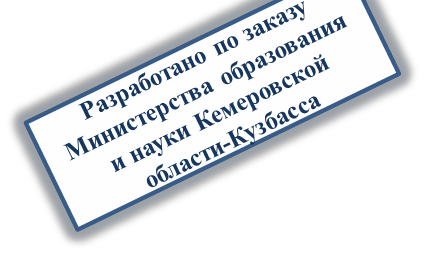 ШКОЛЬНЫХ ОБЕДОВ ВАРИАНТ № 2  ДЛЯ ОБУЧАЮЩИХСЯ 1-4 КЛАССОВМарт - майI НЕДЕЛЯII НЕДЕЛЯПОНЕДЕЛЬНИКВыход, гр.ПОНЕДЕЛЬНИКВыход, гр.Фрукт в ассортименте (яблоко)150Фрукт в ассортименте (груша)150Щи с мясом и сметаной200/10/10Свекольник с мясом и сметаной200/10/10Запеканка из печени с красным соусом / Печень тушеная в кр соусе90/(90)Плов с курицей240Спагетти отварные с маслом150Хлеб пшеничный/ржаной45/25Хлеб пшеничный/ржаной30/20Компот фруктово-ягодный (клубника)200Компот из сухофруктов200ВТОРНИКВТОРНИКЯйцо отварное40Маринад из моркови «Чудесный»60Сыр порциями10Суп куриный с вермишелью200Суп рыбный с крупой (рыбные консервы)200Запеканка из печени со сметанным соусом / Печень тушеная со сметаной90/(90)Биточек мясной «Пионерский» / Гуляш из говядины  «Смоляной бочок»90/(75/75)Картофельное пюре с маслом / Картофель запеченный в сметанном соусе «Классики»150/(150)Картофельное пюре с маслом / Картофель отв с маслом и зеленью150Хлеб пшеничный/ржаной60/25Хлеб пшеничный/ржаной45/25Кисель витаминизированный 200Компот фруктово-ягодный (вишня)200СРЕДАСРЕДАСалат из свеклы с яблоками60Огурцы порционные60Суп гороховый с мясом200/10Уха с рыбой200Курица запеченная с сыром95Чахохбили90Рагу овощное вариант №3 (томат,перец,цуккини,морковь, лук)150Каша гречневая рассыпчатая с маслом150Хлеб пшеничный/ржаной45/25Хлеб пшеничный/ржаной40/20Кисель витаминизированный 200Компот фруктово-ягодный (малина)200ЧЕТВЕРГЧЕТВЕРГПомидоры порционные60Фрукт в ассортименте (яблоко)150Борщ с мясом и сметаной200/10/10Рассольник  «Ленинградский» с мясом и сметаной200/10/10Люля – кебаб с томатным соусом с зеленью / Бефстроганов из говядины  «Последняя четверть»90/ 75/75)Котлета мясная «Школьная»/ Гуляш из говядины  «Смоляной бочок»90/(75/75)Каша гречневая рассыпчатая с маслом150Рагу овощное вариант №2 (картофель, баклажан, цуккини, томат, морковь, перец, лук)150Хлеб пшеничный/ржаной45/25Хлеб пшеничный/ржаной45/25Компот фруктово ягодный (яблоко-клюква)200Напиток витаминизированный 200ПЯТНИЦАПЯТНИЦАМаринад из моркови «Чудесный»60Горошек консервированный60Суп куриный овощной200Суп из овощей с гренками, мясом, сметаной200/10/10/10Рыба запеченная с сыром90Мясо тушеное в сметане90Рис отварной с овощами «Смак»150Макароны отварные с маслом150Хлеб пшеничный/ржаной40/25Хлеб пшеничный/ржаной45/25Компот фруктово-ягодный (смородина)200Компот из кураги200III НЕДЕЛЯIV НЕДЕЛЯПОНЕДЕЛЬНИКВыход, гр.ПОНЕДЕЛЬНИКВыход, гр.Икра кабачковая60Кукуруза консервированная60Суп картофельный с мясом200/10Суп из овощей с мясом и сметаной200/10/10Филе птицы тушеное с овощами90Филе птицы тушеное в томатном соусе90Каша гречневая рассыпчатая с маслом150Каша перловая рассыпчатая с маслом150Хлеб пшеничный/ржаной45/25Хлеб пшеничный/ржаной60/25Компот фруктово-ягодный (вишня)200Напиток витаминизированный 200ВТОРНИКВТОРНИКЯйцо отварное40Фрукт в ассортименте (яблоко)150Суп гороховый с мясом200/10Суп куриный с рисом и томатом200Курица запеченная90Бигос с мясом240Рагу овощное вариант №2 (картофель, баклажан, цуккини, томат, морковь, перец, лук)150Хлеб пшеничный/ржаной45/25Хлеб пшеничный/ржаной45/25Компот из чернослива и сухофруктов200Отвар из шиповника200СРЕДАСРЕДАФрукт в ассортименте (яблоко)150Помидоры порционные60Щи с мясом и сметаной200/10/10Борщ с квашеной капустой с мясом и сметаной200Гуляш из говядины «Смоляной бочок»75/75Котлета из птицы «Ряба» / Филе птицы тушеное в томатном соусе90/(90)Рис отварной с маслом150Рис отварной с маслом150Хлеб пшеничный/ржаной30/20Хлеб пшеничный/ржаной30/20Компот из сухофруктов200Сок фруктовый 200ЧЕТВЕРГЧЕТВЕРГПомидоры свежие60Фрукт в ассортименте (груша)150Сыр порциями10Суп картофельный с мясом200/10Суп куриный с вермишелью200Гуляш из говядины «Смоляной бочок»75/75Зразы рыбные ленивые / Рыба, запеченная под сырно - овощной шапкой90/(90)Макароны отварные с маслом150Картофельное пюре с маслом / Картофель отв с луком и зеленью150Хлеб пшеничный/ржаной45/25Хлеб пшеничный/ржаной45/25Компот фруктово-ягодный (смородина)200Сок фруктовый 200ПЯТНИЦАПЯТНИЦАМаринад из моркови «Чудесный»60  Огурцы порционные60Борщ с мясом и сметаной200/10/10Рассольник «Ленинградский» с мясом и сметаной200/10/10Биточек из птицы «Нежный» / Филе птицы тушеное в сметанном соусе90/ (90)Котлета мясная «Лукоморье»/ Бефстроганов из говядины  «Последняя четверть»90/(75/75)Макароны отварные с маслом150Картофельное пюре с маслом / Картофель отварной с маслом и зеленью150Хлеб пшеничный/ржаной30/20Хлеб пшеничный/ржаной60/20Кисель витаминизированный200Компот фруктово ягодный200